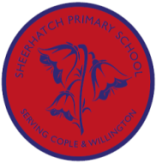 Dear Parents,Happy New Year! I hope you enjoyed the Christmas break. It has been lovely to hear what the children have been up to.It was a busy half-term with Christmas productions, parties and celebrations! The children worked hard and enjoyed the topic of ‘Turrets and Tiarras.’TopicOur Topic this half- term is ‘Ice World.’  Please see the overview attached which gives you an idea of the types of learning your child will be experiencing over the next few weeks.We are looking for someone who has visited the Arctic/Antarctica regions to come and speak to the children and perhaps share some pictures/stories. If you do know who could help then please speak to Mrs Smith by the end of the week.Reading BooksPlease continue to read regularly at home with your children and do record any reading completed at home within their reading records, to ensure we keep our records accurate and up to date.The children will be heard read individually in school at least once a week by the teacher or teaching assistant. Also we are lucky to have 3 ladies who volunteer and each come in on a different morning to hear the children read.Spellings and HomeworkThe children will be given a weekly spelling sheet each Friday. They will be tested the following Friday on their spellings. The scores will be sent home for you to see every Friday. Please continue to encourage your child to practice their spellings at home, this will help them and give them more confidence in the weekly test. Learning LogsThank you for your support with these once again. The children really do enjoy sharing their entries with each other on a Friday. The new learning logs have gone out. The theme is linked with our new topic. P.EPE will take place on Wednesday and Thursday for this half-term. We have a gymnastic specialist taking one of these sessions each week.   Occasionally, we may have to change these times, so it is important that the children have their full PE kit in school at all times and that as it gets cooler they have a spare jumper or school hoodie they can wear outside.  EarringsCan we please remind you, that all earrings are not worn on PE days or that your child is able to take them out themselves.Achievement AssemblyWe will be celebrating achievements during Friday’s assembly.  Each week, as well as acknowledging the ‘Star of the Week’ and counting the House point totals, the children can also bring in any achievement from home (Swimming, Brownies, Judo etc).Fruit and WaterKS1 are entitled to free fruit and this will be given to the children at morning break. KS1 do have a quick afternoon break too so please feel free to send some additional fruit in a named tub/bag. Water bottles should be coming home each Friday so they can be washed. The bottles you send in on Monday will be emptied and refilled daily. The children have access to water throughout the day. Key Dates for the half-termWb 8th Jan: Clubs BeginWb 5th Feb: Mental Health Awareness Week Regards If you have any other concerns or queries, please do not hesitate to contact me.Mrs Smith